PARTE A – DATI GENERALI MANIFESTAZIONE DI INTERESSEPARTE B - DETTAGLIO SPAZIO MAGAZZINO PROPOSTO (nel caso di più immobili riempire una scheda per immobile)PARTE C – SOTTOSCRIZIONE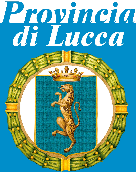 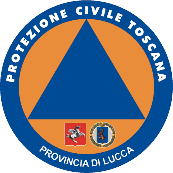 BANDO RELATIVO AD UNA MANIFESTAZIONE DI INTERESSE PER LA COSTITUZIONE DI UNO O PIÙ MAGAZZINI PROVINCIALI DI PROTEZIONE CIVILEALLEGATO 1 – Modulo Manifestazione di InteresseALLEGATO 1 – Modulo Manifestazione di InteresseDATI ASSOCIAZIONEDATI ASSOCIAZIONEDATI ASSOCIAZIONE1Denominazione associazione che manifesta l’interesse2N° iscrizione elenco territoriale di P.C. (associazione)(art. 34 e 35 del Dlgs 1/2018)3Partita IVA e/o Codice Fiscale4Comune5Indirizzo6PEC7Email8Legale rappresentanteDATI SEZIONE OPERATIVADATI SEZIONE OPERATIVADATI SEZIONE OPERATIVA9Denominazione sezione operativa dell’associazione che manifesta l’interesse10N° iscrizione elenco territoriale di P.C. (sezione operativa)(art. 34 e 35 del Dlgs 1/2018)MANIFESTAZIONE DELL’INTERESSEMANIFESTAZIONE DELL’INTERESSEMANIFESTAZIONE DELL’INTERESSEMANIFESTAZIONE DELL’INTERESSELa presente associazione manifesta l’interesse per stringere una convenzione di 3 anni, prorogabile di altri 3 anni con la Provincia di Lucca per la costituzione di magazzini provinciali di protezione civile per ospitare l’attrezzatura, i materiali ed i mezzi di protezione civile della Provincia di Lucca garantendo altresì la gestione ordinaria e la pronta attivazione in caso di necessità in modalità h24 per 365 giorni all’anno senza soluzione di continuità come da decreto Deliberativo del Presidente della Provincia n° 69 del 11/09/2023 e successivo bando approvato con Determinazione Dirigenziale n. ____ del _______.A seguire il dettaglio circa gli spazi magazzino che l’associazione propone di mettere a disposizione.La presente associazione manifesta l’interesse per stringere una convenzione di 3 anni, prorogabile di altri 3 anni con la Provincia di Lucca per la costituzione di magazzini provinciali di protezione civile per ospitare l’attrezzatura, i materiali ed i mezzi di protezione civile della Provincia di Lucca garantendo altresì la gestione ordinaria e la pronta attivazione in caso di necessità in modalità h24 per 365 giorni all’anno senza soluzione di continuità come da decreto Deliberativo del Presidente della Provincia n° 69 del 11/09/2023 e successivo bando approvato con Determinazione Dirigenziale n. ____ del _______.A seguire il dettaglio circa gli spazi magazzino che l’associazione propone di mettere a disposizione.La presente associazione manifesta l’interesse per stringere una convenzione di 3 anni, prorogabile di altri 3 anni con la Provincia di Lucca per la costituzione di magazzini provinciali di protezione civile per ospitare l’attrezzatura, i materiali ed i mezzi di protezione civile della Provincia di Lucca garantendo altresì la gestione ordinaria e la pronta attivazione in caso di necessità in modalità h24 per 365 giorni all’anno senza soluzione di continuità come da decreto Deliberativo del Presidente della Provincia n° 69 del 11/09/2023 e successivo bando approvato con Determinazione Dirigenziale n. ____ del _______.A seguire il dettaglio circa gli spazi magazzino che l’associazione propone di mettere a disposizione.La presente associazione manifesta l’interesse per stringere una convenzione di 3 anni, prorogabile di altri 3 anni con la Provincia di Lucca per la costituzione di magazzini provinciali di protezione civile per ospitare l’attrezzatura, i materiali ed i mezzi di protezione civile della Provincia di Lucca garantendo altresì la gestione ordinaria e la pronta attivazione in caso di necessità in modalità h24 per 365 giorni all’anno senza soluzione di continuità come da decreto Deliberativo del Presidente della Provincia n° 69 del 11/09/2023 e successivo bando approvato con Determinazione Dirigenziale n. ____ del _______.A seguire il dettaglio circa gli spazi magazzino che l’associazione propone di mettere a disposizione.11L’interesse sussiste se la Provincia deciderà di realizzare (barrare con una X nel riquadro giallo la o le opzioni di interesse, nel caso in cui non vengano barrate tutte le opzioni sussistono casi di esclusione)1 solo magazzino provinciale di protezione civilecon rimborso spese massimo annuale di € 15.000,0011L’interesse sussiste se la Provincia deciderà di realizzare (barrare con una X nel riquadro giallo la o le opzioni di interesse, nel caso in cui non vengano barrate tutte le opzioni sussistono casi di esclusione)2 magazzini provinciali di protezione civilecon rimborso spese massimo annuale di € 7.500,0011L’interesse sussiste se la Provincia deciderà di realizzare (barrare con una X nel riquadro giallo la o le opzioni di interesse, nel caso in cui non vengano barrate tutte le opzioni sussistono casi di esclusione)3 magazzini provinciali di protezione civilecon rimborso spese massimo annuale di € 5.000,00SPAZIO MAGAZZINO PROPOSTOSPAZIO MAGAZZINO PROPOSTOSPAZIO MAGAZZINO PROPOSTOSPAZIO MAGAZZINO PROPOSTOSPAZIO MAGAZZINO PROPOSTOSPAZIO MAGAZZINO PROPOSTOSuperficie totale interna (mq)Superficie totale esterna coperta (mq)Superficie totale esterna scoperta (mq)12L’associazione può mettere a disposizione le superfici indicate qui a fianco (indicare il numero nel riquadro giallo per la o le opzioni di interesse)Nel caso di rimborso spese massimo annuale di € 15.000,0012L’associazione può mettere a disposizione le superfici indicate qui a fianco (indicare il numero nel riquadro giallo per la o le opzioni di interesse)Nel caso di rimborso spese massimo annuale di € 7.500,0012L’associazione può mettere a disposizione le superfici indicate qui a fianco (indicare il numero nel riquadro giallo per la o le opzioni di interesse)Nel caso di rimborso spese massimo annuale di € 5.000,00LOCALIZZAZIONELOCALIZZAZIONELOCALIZZAZIONE13Comune di ubicazione del magazzino14Indirizzo magazzino15Coordinate geografiche o link mappa localizzazione DISPONIBILITA’ DELLA STRUTTURADISPONIBILITA’ DELLA STRUTTURADISPONIBILITA’ DELLA STRUTTURADISPONIBILITA’ DELLA STRUTTURA16Il magazzino è ubicato in un immobile di proprietà dell’Associazione?(Si o No, se No indicare il proprietario, la tipologia e la durata del contratto in essere, es. Privato Mario Rossi, contratto di locazione fino al 01/01/2029)17Sono necessari interventi o attività per metterlo a disposizione?(Si o No, se Si descrivere quali)18Se necessari precisare la durata degli interventi e/o attività necessari/e all’utilizzo?(in giorni naturali, es. 10 giorni) Se necessari precisare la durata degli interventi e/o attività necessari/e all’utilizzo?(in giorni naturali, es. 10 giorni) 19In caso di stipula convenzione il magazzino potrà essere utilizzato a partire dalla seguente data  In caso di stipula convenzione il magazzino potrà essere utilizzato a partire dalla seguente data  DISPONIBILITA’ DELL’ASSOCIAZIONE PER GARANTIRE LA PRONTA ATTIVAZIONEDISPONIBILITA’ DELL’ASSOCIAZIONE PER GARANTIRE LA PRONTA ATTIVAZIONEDISPONIBILITA’ DELL’ASSOCIAZIONE PER GARANTIRE LA PRONTA ATTIVAZIONE20L’associazione è in grado di garantire più di una squadra (minimo previsto da convenzione) per movimentare i beni ospitati entro 90 minuti dalla chiamata? (indicare Si o No, se Si precisare il numero di squadre che si riesce a garantire compresa la squadra obbligatoria. NB per squadra si intende un gruppo di 2-4 persone con mezzo di trasporto beni)21In caso di precursori o allerta l’associazione è in grado di garantire più di una squadra (minimo previsto da convenzione) per movimentare i beni ospitati entro 60 minuti dalla chiamata? (indicare Si o No, se Si precisare il numero di squadre che si riesce a garantire compresa la squadra obbligatoria. NB per squadra si intende un gruppo di 2-4 persone con mezzo di trasporto beni)STRUTTURASTRUTTURASTRUTTURASTRUTTURA22Anno di costruzione23Anni in cui sono state effettuati interventi di manutenzione straordinaria (nel caso di più interventi indicare più anni)24Tipologia di struttura portante del fabbricato (barrare con una X nel riquadro giallo la o le opzioni di interesse)Cemento armato24Tipologia di struttura portante del fabbricato (barrare con una X nel riquadro giallo la o le opzioni di interesse)Acciaio24Tipologia di struttura portante del fabbricato (barrare con una X nel riquadro giallo la o le opzioni di interesse)Muratura24Tipologia di struttura portante del fabbricato (barrare con una X nel riquadro giallo la o le opzioni di interesse)Legno24Tipologia di struttura portante del fabbricato (barrare con una X nel riquadro giallo la o le opzioni di interesse)Prefabbricata24Tipologia di struttura portante del fabbricato (barrare con una X nel riquadro giallo la o le opzioni di interesse)Mista: _________________________________24Tipologia di struttura portante del fabbricato (barrare con una X nel riquadro giallo la o le opzioni di interesse)Altro: __________________________________25Superficie interna totale del magazzino (superfice messa a disposizione + superficie non messa a disposizione)26Tipologia di pavimentazione interna (specificare anche se è carrabile)27Superficie esterna coperta totale del magazzino (superfice messa a disposizione + superficie non messa a disposizione)28Tipologia di pavimentazione esterna coperta (specificare anche se è carrabile)29Superficie esterna scoperta totale del magazzino (superfice messa a disposizione + superficie non messa a disposizione)30Tipologia di pavimentazione esterna scoperta31Numero di piani struttura32Altezza spazio magazzino (in m, in caso di altezze sfalsate indicare la media)33Eventuali altri spazi accessori che potrebbero essere messi a disposizione in caso di necessità (sale conferenze, uffici, cucine, box, ecc, descrivere in note)34Eventuali altre caratteristiche strutturali positive che l’Associazione intende segnalare ACCESSIBILITA’ACCESSIBILITA’ACCESSIBILITA’ACCESSIBILITA’ACCESSIBILITA’35La possibilità ed autonomia dell’accesso al magazzino da parte del personale della Provincia di Lucca in modalità h24 per 365 giorniall’anno senza soluzione di continuità è garantita attraverso (barrare con una X nel riquadro giallo la o le opzioni di interesse)Presenza di personale dell’associazione H24 365 giorni l’annoPresenza di personale dell’associazione H24 365 giorni l’anno35La possibilità ed autonomia dell’accesso al magazzino da parte del personale della Provincia di Lucca in modalità h24 per 365 giorniall’anno senza soluzione di continuità è garantita attraverso (barrare con una X nel riquadro giallo la o le opzioni di interesse)Consegna di copia delle chiavi di accesso alla ProvinciaConsegna di copia delle chiavi di accesso alla Provincia35La possibilità ed autonomia dell’accesso al magazzino da parte del personale della Provincia di Lucca in modalità h24 per 365 giorniall’anno senza soluzione di continuità è garantita attraverso (barrare con una X nel riquadro giallo la o le opzioni di interesse)Accesso con sistemi a codiceAccesso con sistemi a codice35La possibilità ed autonomia dell’accesso al magazzino da parte del personale della Provincia di Lucca in modalità h24 per 365 giorniall’anno senza soluzione di continuità è garantita attraverso (barrare con una X nel riquadro giallo la o le opzioni di interesse)Altro: ______________________________________Altro: ______________________________________36Numero di ingressi carrabili all’interno del magazzinoAmpiezza e altezza degli ingressi (in m)37Numero cancelli carrabili di accesso all’area esterna del magazzinoAmpiezza ed eventuali limiti in altezza degli accesi (in m), tipologia di cancello(precisare se il cancello è ad apertura manuale o automatica)38Numero delle viabilità di accesso all’area del magazzinoAmpiezza viabilità (in m)39Eventuali altre caratteristiche di accessibilità positive che l’Associazione intende segnalare SICUREZZASICUREZZASICUREZZASICUREZZAPresenza di(barrare con una X nel riquadro giallo se presente)Presenza di(barrare con una X nel riquadro giallo se presente)Presenza di(barrare con una X nel riquadro giallo se presente)Eventuali note per dettagliare40Recinzione esterna41Impianto antintrusione42Impianto antincendio43Presidi antincendio (es. estintori)44Eventuali altre caratteristiche di sicurezza positive che l’Associazione intende segnalare RETI DI SERVIZIORETI DI SERVIZIORETI DI SERVIZIORETI DI SERVIZIOPresenza di(barrare con una X nel riquadro giallo se presente)Presenza di(barrare con una X nel riquadro giallo se presente)Presenza di(barrare con una X nel riquadro giallo se presente)Eventuali note per dettagliare45Contatore elettrico(nelle note specificare i Kw)46Impianto illuminazione ed elettrico interno 220V47Impianto elettrico interno tipo industriale48Impianto illuminazione ed elettrico 220V aree esterne coperte 49Impianto illuminazione ed elettrico tipo industriale aree esterne coperte50Impianto illuminazione aree esterne scoperte/pubblica illuminazione51Allaccio acquedotto52Allaccio fognatura53Servizi igienici (nelle note specificare il numero)54Rete erogazione acqua spazi esterni55Allaccio rete gas (nelle note specificare se rete gas metano o GPL)56Presenza impianto di riscaldamento(nelle note specificare la tipologia)57Copertura rete telefonica mobile(nelle note specificare operatore ed il livello di copertura tra scarsa, media, buona, ottima)58Telefonia fissa (nelle note specificare numerazione principale e numero di interni presenti)59Connessione internet(nelle note specificare tipologia ed operatore, puntualizzare se possibile accesso in modalità wifi)60Altre reti impiantistiche presenti non elencate in precedenzaMEZZI e ATTREZZATURE PRESENTI PRESSO IL MAGAZZINOMEZZI e ATTREZZATURE PRESENTI PRESSO IL MAGAZZINOMEZZI e ATTREZZATURE PRESENTI PRESSO IL MAGAZZINOMEZZI e ATTREZZATURE PRESENTI PRESSO IL MAGAZZINOMEZZI e ATTREZZATURE PRESENTI PRESSO IL MAGAZZINOTipo mezziTipo mezziTipo mezziTipo mezziEventuali note per dettagliarePresenza(barrare con una X nel riquadro giallo se presente)NumeroEventuali note per dettagliare61Transpallet62Mezzi movimentazione materiali (muletti o similari, specificare tipologia in note)63Mezzi per trasporto con cassone o rimorchio fino a 35 q.li (specificare modello in note)64Mezzi per trasporto con cassone o rimorchio oltre 35 q.li (specificare modello, eventuale sponda o gru in note)65Eventuali altre dotazioni positive che l’Associazione intende segnalare PRESA VISIONE DELLE CONDIZIONI FUNZIONALI A MANIFESTARE L’INTERESSE(barrare con una X nel riquadro giallo)PRESA VISIONE DELLE CONDIZIONI FUNZIONALI A MANIFESTARE L’INTERESSE(barrare con una X nel riquadro giallo)PRESA VISIONE DELLE CONDIZIONI FUNZIONALI A MANIFESTARE L’INTERESSE(barrare con una X nel riquadro giallo)66L’Associazione dichiara di inviare la presente manifestazione di interesse dopo aver consultato ed accettato quanto previsto nel Decreto Deliberativo del Presidente della Provincia n° 69 del 11/09/2023 ed in particolare nella convenzione allegata allo stesso e nel successivo bando approvato con Determinazione Dirigenziale n. ____ del _______. DATI SOTTOSCRIZIONEDATI SOTTOSCRIZIONEDATI SOTTOSCRIZIONE67Cognome e Nome del soggetto sottoscrittore68Ruolo del soggetto sottoscrittore (ammessi solo il Legale Rappresentante o suo Delegato, quest’ultimo caso ammesso solo allegando la delega)69Referente da contattare per chiarimenti70Riferimenti telefonici da contattare per chiarimenti71Riferimenti mail da contattare per chiarimenti72Data73FirmaALLEGATI AL MODELLO (barrare con una X nel riquadro giallo gli allegati presenti)ALLEGATI AL MODELLO (barrare con una X nel riquadro giallo gli allegati presenti)ALLEGATI AL MODELLO (barrare con una X nel riquadro giallo gli allegati presenti)74Delega del legale rappresentante (obbligatoria nel caso di sottoscrizione da parte di soggetto diverso dal legale rappresentante)75Mappa localizzazione (non obbligatorio)76Planimetrie spazi (non obbligatorio)77Foto (non obbligatorio)Altra documentazione che l’associazione intende allegate (precisare a seguire):Altra documentazione che l’associazione intende allegate (precisare a seguire):Altra documentazione che l’associazione intende allegate (precisare a seguire):78_______________________________________79_______________________________________80_______________________________________